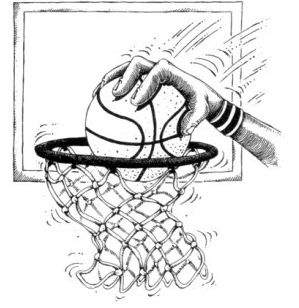    Wednesday, March 22ndTickets ONLY$2.00  Game begins at 6:30 PM